Α΄ τάξη:  Μένουμε σπίτι και για μια μικρή Επανάληψη.       29/4/20Ξαναθυμάμαι:Οι συνδυασμοίαυ                                                                 ευ                 αβ – αφ 	     εβ – εφΕργασίαΒάλε στη σωστή στήλη τις λέξεις:αυγοθήκη – ευχή – αυλόπορτα – αυτός – σταυρός – γαύρος – καύσωνας – μαύρος – ευρετήριο – νεύρα – ευθυμία – ευθεία – αυλή – αυτί – αύριο – ευγενικός – ευκαιρία – αυστηρός – ναύτης – ευθύνη – αυτόγραφο – αυτόματος – καυσαέριο.Ήρθε η ώρα να πλύνουμε τα χεράκια μας καλά και προσεκτικά!!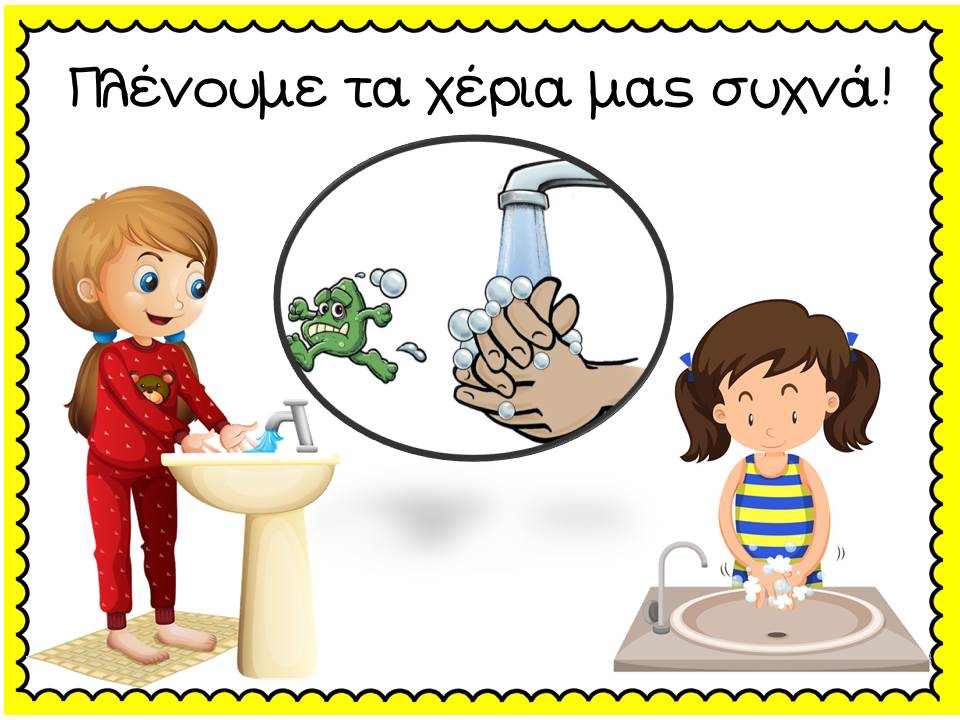 αυ (αφ)αυ (αβ)ευ (εφ)ευ (εβ)